PRIVACY POLICY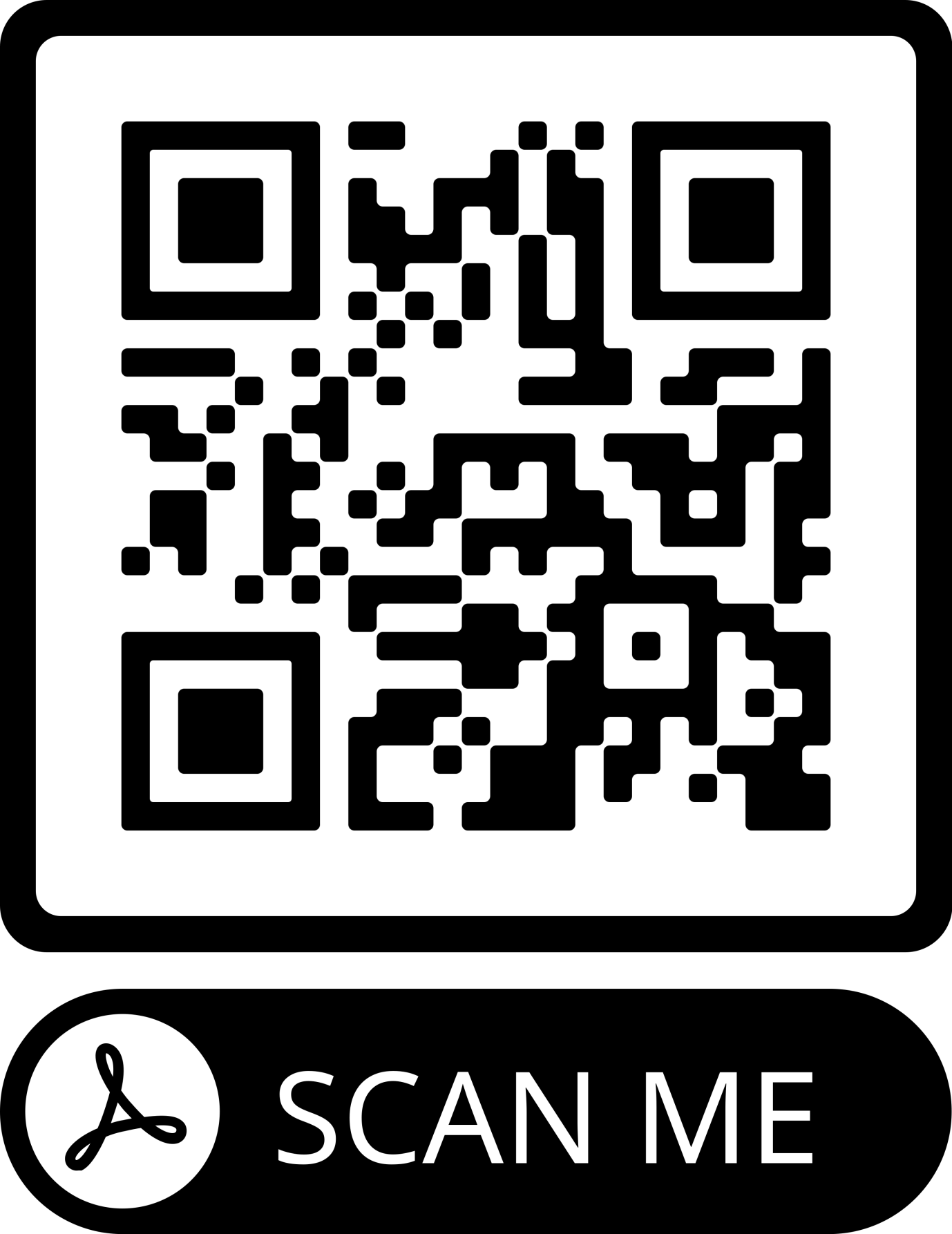 